FECHA DE INICIO: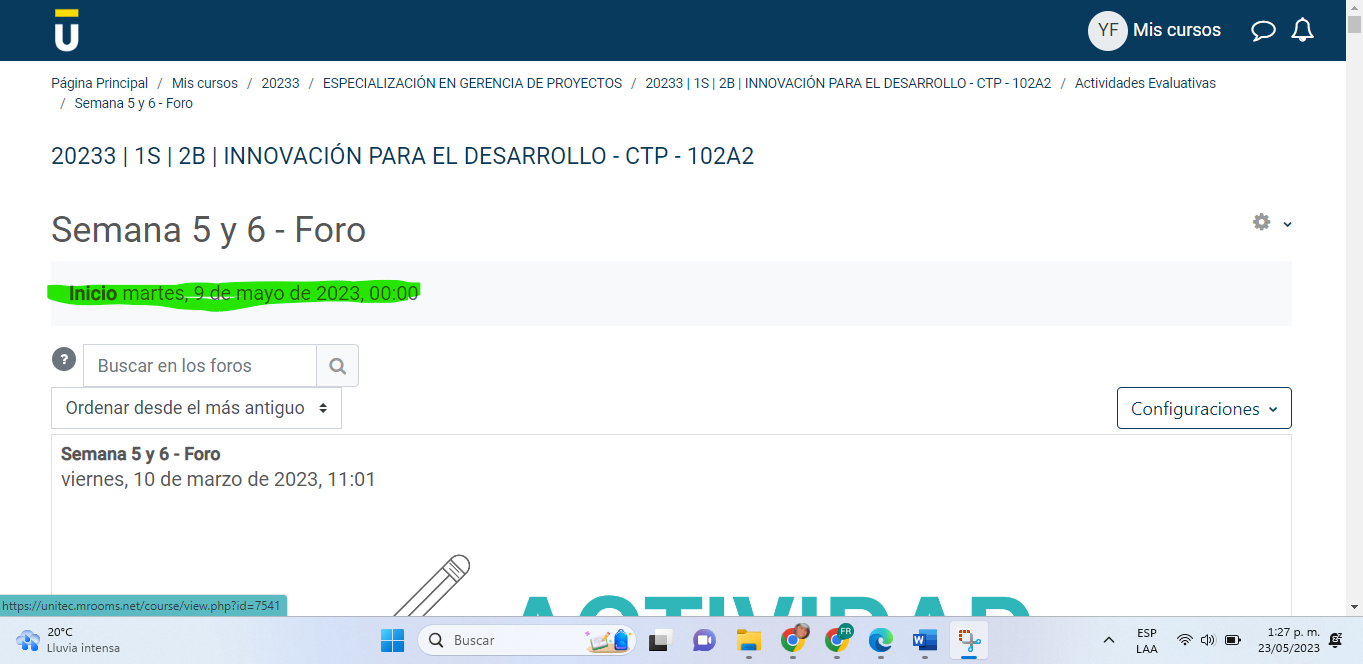 NO SE EVIDENCIA FECHA DE CIERRE: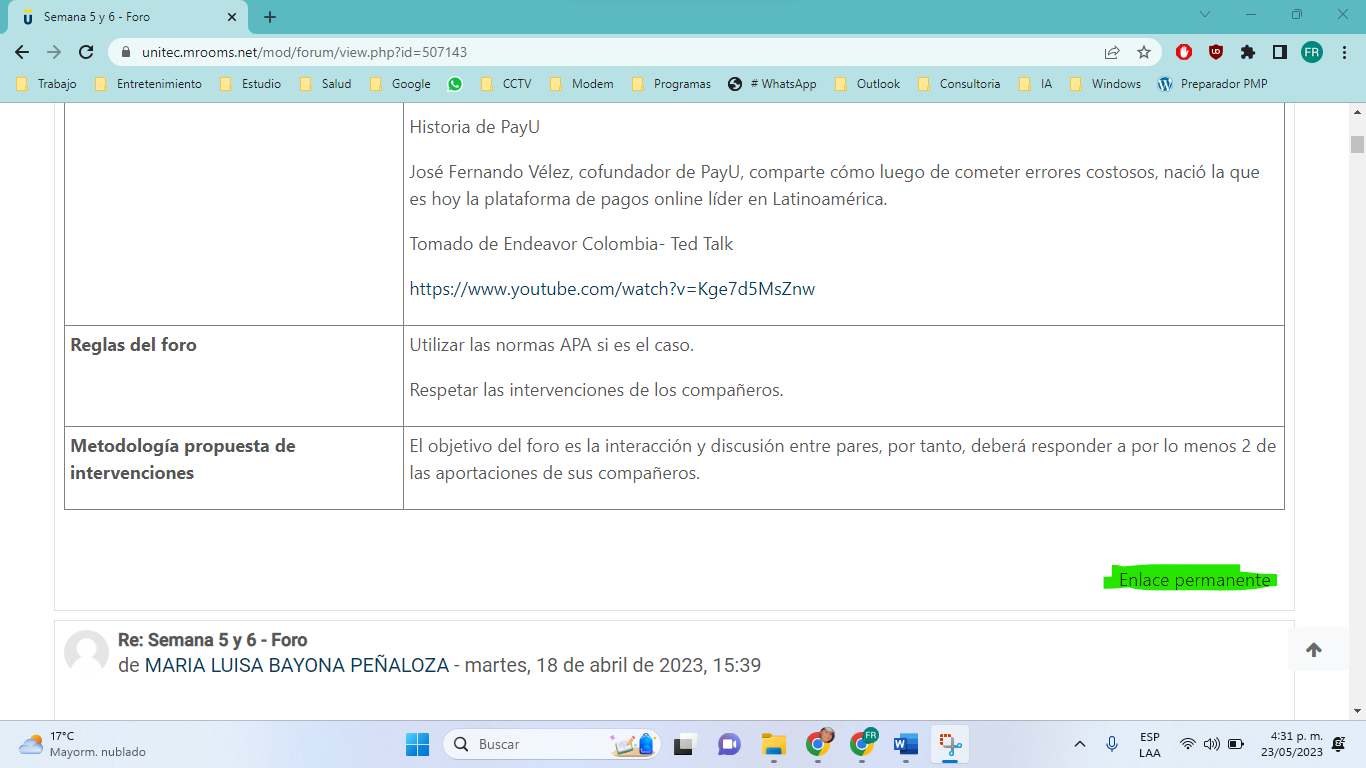 En el calendario no está el cierre del foro: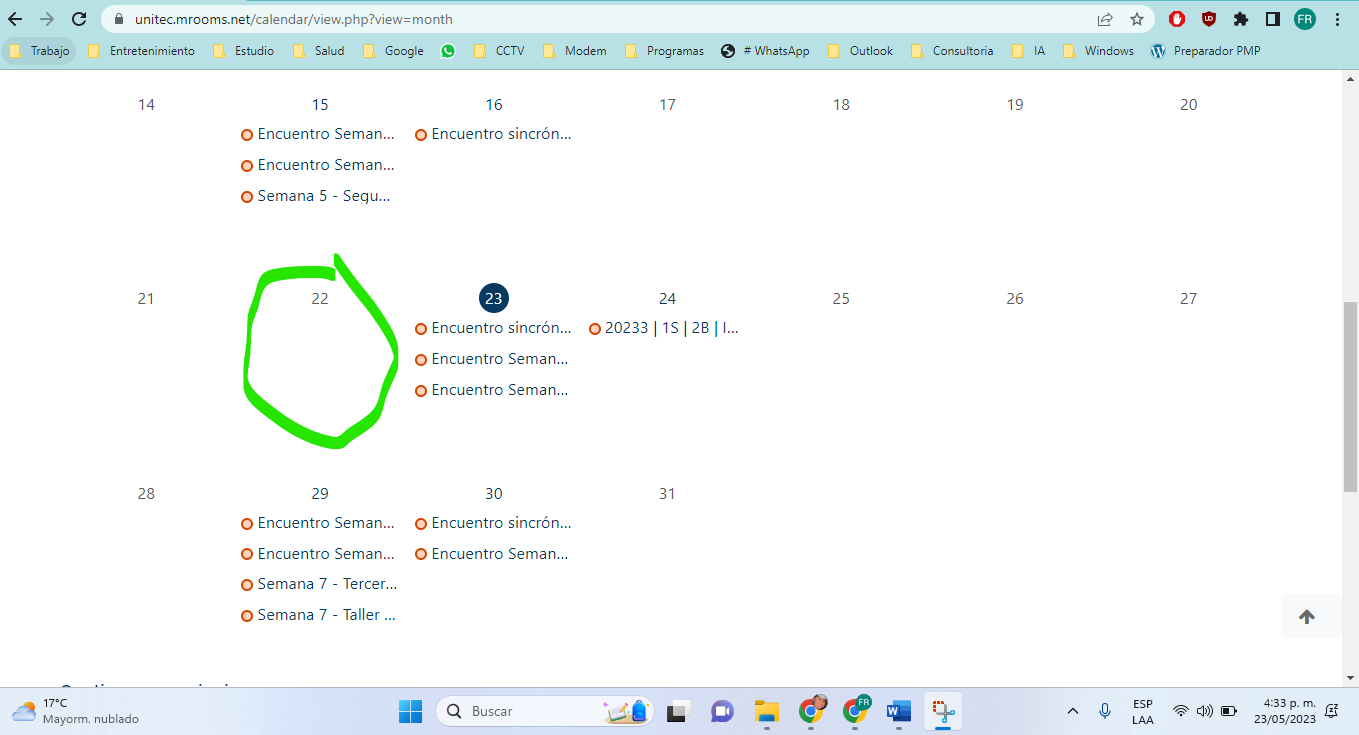 